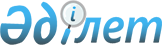 Об утверждении Правил и сроков представления физическими и юридическими лицами, участвующими в выполнении функций по управлению государственным имуществом, отчетов обо всех сделках имущественного характера и финансовой деятельности, связанных с государственной собственностьюПриказ Заместителя Премьер-Министра - Министра финансов Республики Казахстан от 31 июля 2023 года № 816. Зарегистрирован в Министерстве юстиции Республики Казахстан 3 августа 2023 года № 33221.
      В соответствии с пунктом 11 статьи 11 Закона Республики Казахстан "О противодействии коррупции" и подпункта 2) пункта 3 статьи 16 Закона Республики Казахстан "О государственной статистике" ПРИКАЗЫВАЮ:
      1. Утвердить прилагаемые Правила и сроки представления физическими и юридическими лицами, участвующими в выполнении функций по управлению государственным имуществом, отчетов обо всех сделках имущественного характера и финансовой деятельности, связанных с государственной собственностью.
      2. Комитету государственного имущества и приватизации Министерства финансов Республики Казахстан в установленном законодательством Республики Казахстан порядке обеспечить:
      1) государственную регистрацию настоящего приказа в Министерстве юстиции Республики Казахстан;
      2) размещение настоящего приказа на интернет-ресурсе Министерства финансов Республики Казахстан;
      3) в течение десяти рабочих дней после государственной регистрации настоящего приказа в Министерстве юстиции Республики Казахстан представление в Департамент юридической службы Министерства финансов Республики Казахстан сведений об исполнении мероприятий, предусмотренных подпунктами 1) и 2) настоящего пункта.
      3. Настоящий приказ вводится в действие по истечении десяти календарных дней после дня его первого официального опубликования. Правила и сроки представления физическими и юридическими лицами, участвующими в выполнении функций по управлению государственным имуществом, отчетов обо всех сделках имущественного характера и финансовой деятельности, связанных с государственной собственностью Глава 1. Общие положения
      1. Настоящие Правила и сроки представления физическими и юридическими лицами, участвующими в выполнении функций по управлению государственным имуществом, отчетов обо всех сделках имущественного характера и финансовой деятельности, связанных с государственной собственностью (далее – Правила), разработаны в соответствии с пунктом 11 статьи 11 Закона Республики Казахстан "О противодействии коррупции" и определяют порядок и сроки представления физическими и юридическими лицами, участвующими в выполнении функций по управлению государственным имуществом, отчетов обо всех сделках имущественного характера и финансовой деятельности, связанных с государственной собственностью, в государственный орган, осуществляющий в отношении государственного имущества правомочия собственника.
      2. Основные понятия, используемые в настоящих Правилах:
      1) программное обеспечение – совокупность программ, программных кодов, а также программных продуктов с технической документацией, необходимой для их эксплуатации;
      2) исполнительный орган, финансируемый из местного бюджета – государственное учреждение, уполномоченное акиматом на распоряжение коммунальным (областным, районным) имуществом, финансируемое из соответствующих местных бюджетов;
      3) государственное имущество – республиканское и коммунальное имущество;
      4) физические лица, участвующие в выполнении функций по управлению государственным имуществом (далее – физические лица) – физические лица, заключившие договор имущественного найма (аренды) государственного имущества и (или) договор доверительного управления государственным имуществом;
      5) юридические лица, участвующие в выполнении функций по управлению государственным имуществом (далее – юридические лица) – юридические лица, заключившие договор имущественного найма (аренды) государственного имущества и (или) договор доверительного управления государственным имуществом;
      6) уполномоченный орган по управлению государственным имуществом – центральный исполнительный орган, осуществляющий в пределах своей компетенции руководство в сфере управления республиканским имуществом, реализации прав государства на республиканское имущество, приватизации и государственного мониторинга собственности в отраслях экономики, имеющих стратегическое значение, и стратегических объектов, за исключением имущества, закрепленного за Национальным Банком Республики Казахстан;
      7) договор имущественного найма (аренды) государственного имущества – сделка, совершенная в письменной форме, согласно которой наймодатель обязуется предоставить нанимателю государственное имущество за плату во временное владение и пользование;
      8) договор доверительного управления государственным имуществом – сделка, совершенная в письменной форме, согласно которой доверительный управляющий обязуется осуществлять от своего имени управление переданным в его владение, пользование и распоряжение государственным имуществом, если иное не предусмотрено договором или законодательными актами, в интересах выгодоприобретателя;
      9) реестр государственного имущества (далее – реестр) – единая информационная автоматизированная система учета государственного имущества, за исключением имущества, находящегося в оперативном управлении специальных государственных органов, и государственного материального резерва.
      3. Отчеты подразделяются на:
      1) отчет обо всех сделках имущественного характера, связанных с государственной собственностью;
      2) отчет о финансовой деятельности, связанной с государственной собственностью. Глава 2. Порядок и сроки представления отчетов обо всех сделках имущественного характера и финансовой деятельности, связанных с государственной собственностью
      4. Физическими и юридическими лицами отчет представляется по следующим сделкам имущественного характера:
      1) субаренды государственного имущества; 
      2) залога государственного имущества; 
      3) по проведению третьими лицами улучшений государственного имущества; 
      4) отчуждения государственного имущества. 
      5. Физическими и юридическими лицами, являющимися нанимателями, при заключении сделок, предусмотренных пунктом 4 Правил, отчеты обо всех сделках имущественного характера, связанных с государственной собственностью, представляются в течение 10 (десять) рабочих дней со дня заключения такой сделки.
      6. Индивидуальные предприниматели и юридические лица, являющиеся доверительными управляющими по управлению государственным имуществом, при заключении сделки об отчуждении или залоге государственного имущества, отчет обо всех сделках имущественного характера, связанных с государственной собственностью, представляют в сроки, предусмотренные договором доверительного управления государственным имуществом. 
      7. Отчет физического и (или) юридического лица, участвующего в выполнении функций по управлению государственным имуществом, обо всех сделках имущественного характера, связанных с государственной собственностью, представляется по форме согласно приложению к настоящим Правилам и включает в себя следующие сведения:
      1) вид сделки (субаренда, залог, проведение улучшений, отчуждение); 
      2) реквизиты сделки (номер и дата договора, сроки исполнения сделки, стороны сделки, условия оплаты или порядок внесения платежей, предусмотренные сделкой); 
      3) описание и стоимость государственного имущества, являющегося предметом сделки. 
      8. Отчет о финансовой деятельности доверительного управляющего, связанного с государственным имуществом, переданным ему в доверительное управление, юридическими лицами и физическими лицами, ведущими бухгалтерский учет, представляется в соответствии с законодательством Республики Казахстан о бухгалтерском учете и финансовой отчетности до 1 июня года, следующего за отчетным.
      9. Физические лица, не осуществляющие ведение бухгалтерского учета и составление финансовой отчетности в соответствии с законодательством Республики Казахстан о бухгалтерском учете и финансовой отчетности, предоставляют отчет о финансовой деятельности доверительного управляющего, связанного с государственным имуществом, переданным ему в доверительное управление, по формам, утвержденным законодательством Республики Казахстан о бухгалтерском учете и финансовой отчетности, за исключением случаев, указанных в пункте 10 Правил. 
      10. Физические и юридические лица, являющиеся доверительными управляющими по управлению государственным имуществом в виде государственного пакета акций (доли участия в уставном капитале) акционерного общества (товарищества с ограниченной ответственностью или иного юридического лица), не предоставляют отчет о финансовой деятельности доверительного управляющего, связанного с государственным имуществом, переданным ему в доверительное управление, при этом, обеспечивают предоставление финансовой отчетности указанными в настоящем пункте юридическими лицами, в соответствии с законодательством Республики Казахстан о бухгалтерском учете и финансовой отчетности.
      11. Физические и юридические лица формируют отчет в электронном виде с использованием программного обеспечения, подписывают его электронной цифровой подписью, выданной национальным удостоверяющим центром, и направляют в уполномоченный орган по управлению государственным имуществом – в отношении республиканского имущества или исполнительный орган, финансируемый из местного бюджета, – в отношении коммунального имущества посредством реестра, используя имеющийся в программном обеспечении сервис для отправки и включения отчета в структуру реестра.
      Отчет представляется в целях контроля уполномоченным органом по управлению государственным имуществом или исполнительным органом, финансируемым из местного бюджета, за эффективным использованием государственного имущества.
      12. Уполномоченный орган по управлению государственным имуществом или исполнительный орган, финансируемый из местного бюджета, посредством реестра в течение 3 (трех) рабочих дней с даты поступления отчета направляет на электронный адрес физических и юридических лиц, указанный в их электронных цифровых подписях, электронное уведомление о включении отчета в реестр или причинах его возврата для доработки.
      13. Основанием для возврата отчета является несоблюдение физическими или юридическими лицами требований, указанных в пунктах 7, 8 и 11 настоящих Правил.
      14. При возврате отчета, физическое и (или) юридическое лицо устраняет замечания и направляет повторно отчет в реестр в течение 3 (трех) рабочих дней со дня получения уведомления о возврате отчета. Отчет физического и (или) юридического лица, участвующего в выполнении функций по управлению государственным имуществом, обо всех сделках имущественного характера, связанных с государственной собственностью
      Представляется: в государственный орган, осуществляющий в отношении государственного имущества правомочия собственника.
      Форма административных данных размещена на интернет – ресурсе: www.gov.kz.
      Наименование формы административных данных: Отчет физического и (или) юридического лица, участвующего в выполнении функций по управлению государственным имуществом, обо всех сделках имущественного характера, связанных с государственной собственностью.
      Индекс формы административных данных (краткое буквенно-цифровое выражение наименования формы): ГИ-130.
      Круг лиц, представляющих информацию: физические и юридические лица участвующие в выполнении функций по управлению государственным имуществом.
      Срок представления формы административных данных: в течение 10 (десять) рабочих дней со дня заключения сделки имущественного характера.
      Руководитель или лицо, замещающее его       _____________________________________________________________       (электронно-цифровая подпись) (фамилия, имя, отчество (при его наличии)       Дата заполнения: "__" _________ 20__ года Пояснение по заполнению формы, предназначенной для сбора административных данных "Отчет физического и (или) юридического лица, участвующего в выполнении функций по управлению государственным имуществом, обо всех сделках имущественного характера, связанных с государственной собственностью" (Индекс: ГИ-130) Глава 1. Общие положения
      1. Настоящее пояснение определяет единые требования по заполнению формы "Отчет физического и (или) юридического лица, участвующего в выполнении функций по управлению государственным имуществом, обо всех сделках имущественного характера, связанных с государственной собственностью" (далее – Форма).
      2. Форма заполняется физические и юридические лица участвующие в выполнении функций по управлению государственным имуществом и предоставляется в государственный орган, осуществляющий в отношении государственного имущества правомочия собственника.
      3. Форма подписывается электронно-цифровой подписью физического лица или руководителя юридического лица (или лица, замещающее его), участвующего в выполнении функций по управлению государственным имуществом.
      4. Форма предоставляется в течение 10 (десять) рабочих дней со дня заключения сделки имущественного характера.
      5. Форма заполняется на государственном и русском языках. Глава 2. Пояснение по заполнению Формы
      В графе 1 указывается сквозная нумерация.
      В графе 2 указывается вид имущественной сделки (субаренда, залог, проведение улучшений, отчуждение) совершенной с государственным имуществом.
      В графе 3 указывается номер и дата договора.
      В графе 4 указываются стороны договора.
      В графе 5 указывается сроки исполнения договора.
      В графе 6 условия оплаты или порядок внесения платежей, предусмотренные сделкой.
      В графе 7 указывается описание и стоимость государственного имущества, являющегося предметом сделки.
					© 2012. РГП на ПХВ «Институт законодательства и правовой информации Республики Казахстан» Министерства юстиции Республики Казахстан
				
      Заместитель Премьер-Министра -Министр финансовРеспублики Казахстан 

Е. Жамаубаев

      "СОГЛАСОВАН"Бюро национальной статистикиАгентства по стратегическомупланированию и реформамРеспублики Казахстан
Утвержден приказом
Заместитель Премьер-Министра -
Министр финансов
Республики Казахстан
от 31 июля 2023 года № 816Приложение к приказу
Заместителя Премьер-Министра - Министра финансов
Республики Казахстан
от "__"_______20_ года № __
Форма, предназначенная
для сбора административных данных
№ п/п
Вид сделки (субаренда, залог, проведение улучшений, отчуждение)
Реквизиты сделки
Реквизиты сделки
Реквизиты сделки
Реквизиты сделки
Описание и стоимость государственного имущества, являющегося предметом сделки
№ п/п
Вид сделки (субаренда, залог, проведение улучшений, отчуждение)
номер и дата договора
стороны сделки
сроки исполнения сделки
условия оплаты или порядок внесения платежей, предусмотренные сделкой
Описание и стоимость государственного имущества, являющегося предметом сделки
1
2
3
4
5
6
7